ИНСТРУКЦИЯ  №Правила соблюдения безопасности для детей, занимающихся  техническим творчеством.I.Общие требования безопасности1.Занятия  проводятся  в  специальном  помещении, оборудованном  рабочими  местами, Безопасном  в  санитарно-эпидемиологическом  отношении, имеющем  нормативноеосвещение.    2. Соблюдение данной инструкции обязательно для всех обучающихся, занимающихся в кабинете.3. В кабинете запрещено:загромождать проходы сумками и портфелями;самостоятельно включать электроприборы;без разрешения педагога открывать форточки и окна;без разрешения педагога передвигать учебные столы и стулья;на переменах играть в подвижные игры;приносить на занятие посторонние предметы, которые будут мешать занятию;приходить в класс в верхней одежде.4.Инструменты общего пользования хранятся в специально отведенном месте. Острые и  колющие инструменты обязательно должны быть в закрывающемся шкафу. 5. Работу начинают и заканчивают с разрешения руководителя кружка.   II. Требования безопасности перед началом занятий1. Положи на парту клеенку, рабочую доску.2.  Приготовь необходимые материалы и инструменты к работе. 3.  Надень рабочую одежду.4. Тряпочку или салфетку для рук держи всегда в кармане рабочей одежды.III. Требования безопасности во время занятийРаботу начинай только с разрешения руководителя.Не работай неисправным инструментом, используй инструменты только по назначению.Не пользуйся инструментами, правила обращения с которыми не изучены.При работе держи инструмент так, как показывал педагог.Не носи в карманах инструменты (ножницы, шило, иглу и другие).Инструменты и оборудование храни только в предназначенном месте.Располагай инструменты и материалы на рабочем месте в порядке, указанном руководителем.Когда педагог обращается к тебе, приостанови работу и выслушай его.Во время учебных экскурсий соблюдай дисциплину и порядок.Нельзя отходить от группы без разрешения педагога.IV. Требования безопасности в аварийных ситуациях1. При возникновении аварийных ситуаций (пожар и т.д.), покинуть кабинет по указанию    педагога в организованном порядке, без паники.2. В случае травматизма обратитесь к педагогу за помощью.3. При плохом самочувствии или внезапном заболевании сообщи педагогу.Требования безопасности по окончании занятий1.  Положи изделие, выполненное на занятии, в коробку для изделий.2. Собери со стола (парты) и с пола обрезки материала, мусор.3.  После работы с пластилином почисти стекой рабочую доску, крышку парты, если там остались следы от пластилина. Соскреби прилипший к полу пластилин — грязный выброси в мусор, чистый убери в коробку.4. Протри инструменты и крышку парты тряпочкой.5. Тщательно вытри руки тряпочкой и вымой их с мылом.6. Сними рабочую одежду.7.  Все принадлежности убери на место.Правила  безопасности при работес различными материалами При работе с разными материалами необходимо строго соблюдать правила безопасности, санитарии и личной гигиены. Правила должны соблюдаться как руководителем кружка, так и обучающимися. Правильно организованные занятия по трудовому обучению способствуют физическому развитию детей и укреплению их здоровья.Правила работы с глиной и пластилиномЗаготовляй глину только с разрешения и под руководством взрослых. Лепку выполняй на подкладной доске, не клади глину на стол, парту. Перед работой хорошо разогрей пластилин в руках. Не бросай остатки глины и пластилина. Храни пластилин в коробочке отдельно от тетрадей и книг. После работы вытри руки тряпочкой и вымой теплой водой с мылом. Правила работы с природными материаламиНе ломай растущие деревья, кустарники, травы. Не обрабатывай сырые, грязные корни и ветки. Для резания веток и корней используй хорошо заточенный с тупым концом перочинный нож. Обрабатывай шишки, желуди, каштаны на деревянной доске. В сухих каштанах, желудях не делай отверстия шилом: их надо сверлить. Обрезку шишек выполняй секатором. Храни природные материалы в сухом месте. Правила работы с древесинойПеред работой проверь исправность инструмента. Запомни! Колющий и режущий инструмент всегда должен быть направлен в сторону от руки. Обрабатывай древесину на верстаке. Нельзя пилить и строгать в руках, на колене. Пили древесину небольшой ножовкой с мелкими зубьями. Не сдувай опилки и стружку с верстака, сметай их щеточкой. Береги глаза! Не строгай древесину против волокон. Не проверяй качество строгания руками - остерегайся занозы. Выпиливание выполняй только на специальном приспособлении. Не допускай перегрева электровыжигателя. Правила работы с пластмассамиРежь пенопласт нагретой проволокой только с разрешения и под надзором взрослых в хорошо проветриваемом помещении. Тонкие листы пенопласта обрабатывай на деревянной доске. Поролон режь хорошо заточенными ножницами. Храни штихели в специальной коробочке. Нельзя жечь пластмассы, при сгорании образуются ядовитые газы, удушливый дым. Правила работы с металламиВыравнивай проволоку и жесть на подкладной доске киянкой. Не ломай проволоку руками. Отрезанный конец проволоки обрабатывай напильником. Не используй напильник в качестве ударного инструмента. Прочищай напильник металлической щеткой. Листовой металл режь только специальными ножницами. Линии на листовом металле проводи чертилкой. Во время резания жести по краю образуются заусенцы. Обрабатывая края напильником, остерегайся порезов. Правила безопасной работы с клеем1. При работе с клеем пользуйся кисточкой, если это требуется.2.  Бери то количество клея, которое требуется для выполнения работы на данном этапе.3.  Излишки клея убирай мягкой тряпочкой или салфеткой, осторожно прижимая ее.4. Кисточку и руки после работы хорошо вымой с мылом.Правила  безопасности при работе с инструментамиПравила безопасной работы с канцелярским ножом1. Выдвигай небольшую часть лезвия.2. Работай канцелярским ножом на рабочей доске.3.  Выполняя разрезы, крепко держи нож одной рукой, а второй — материал с которым работаешь.4.  В случае, когда нож находится в нерабочем состоянии, лезвие должно быть спрятано во внутрь.Правила безопасной работы с шилом1. Храни инструмент в безопасном месте.2.  Работай шилом только на подкладной доске.3. Делай прокол, вращая ручку шила вправо и влево.4. Будь внимателен! Не порань руку, придерживающую картон или любой другой материал.5. После работы убери шило в коробку.Правила безопасной работы с ножницамиВо время работы быть внимательным, не отвлекайся и не отвлекай других.Храни ножницы в определенном   месте, клади их сомкнутыми   острыми концами от себя. Не работай тупыми ножницами и ножницами с ослабленным шарнирным креплением.Во время резания придерживай материал левой рукой так, чтобы пальцы были в стороне от лезвия ножниц.Передавайте ножницы нужно кольцами вперед с сомкнутыми лезвиями.Нельзя резать на ходу.При работе с ножницами необходимо следить за движением и положением лезвий во время работы. Правила безопасной работы с шилом и циркулемРаботай только с исправным инструментом – шило должно иметь плотно пригнанную ручку с предохранительным кольцом.Шило держи так, чтобы ручка упиралась в середину ладони, а указательный палец лежал вдоль металлического стержня.Делай прокол, осторожно вращая ручку вправо и лево. Сильно не нажимай. Не пользуйся шилом не по назначению.Передавать колющие и режущие предметы ручкой от себя, располагать их на столе острым концом от себя.При работе с циркулем не оставлять циркуль в раскрытом виде, не держать циркуль вверх концами.При работе шило направлять острием от себя.После работы инструменты ложи на место.Правила безопасной работы с лобзикомНе работай лобзиком, с плохо натянутой пилкой. Зубчики пилки должны быть наклонены вниз к ручке.Работай лобзиком не спеша, закрепив ее на специальном приспособлении.При распиливании поворачивай фанеру, а не лобзик.Двигай пилку строго вертикально, перемещая только вверх, вниз, не наклоняя ее в сторону.Во время работы следи за пальцами левой руки (если левша – то за пальцами правой руки), не подставляй их под пилку.Не сдувай опилки. Пользуйся для этого щеткой и совком.Не пользуйся сломанным лобзиком.Правила безопасной работы кусачками, плоскогубцами, клещами, круглогубцамиПеред работай проверь исправность инструмента.При работе кусачками не держи  проволоку на уровне лица.Вытаскивай гвозди, не тяни клещи кверху.При работе не подставляй пальцы левой руки (если левша – то за пальцами правой  руки) между лезвиями.Передавай инструмент товарищу ручками вперед в закрытом виде.После работы клади инструмент на место.Правила безопасной работы молотком и гвоздямиПеред работой  проверь исправность молотка.При работе молотком, не делай сильный размах, держи гвоздь так как показывал педагог.Не высыпай гвозди на стол, переноси их в специальной коробке.Не бери гвозди в рот, не кидай их.Во время работы, не подставляй пальцы под молоток.После работы клади инструмент на место.Правила безопасной работы  с мелкими предметами (скрепки, кнопки,  пуговицы…)Мелкие предметы храни в специальных коробках с маркировкой.Не высыпай мелкие предметы на рабочий стол.Не бросайся ими.Не бери мелкие предметы в рот.После работы тщательно собери все мелкие предметы и поставь коробочку в специально отведенный для хранения шкаф.Правила обращения с электровыжигателемПеред работой проверь исправность проводов, вилки, ручки, жала выжигателя.Не оставляй электровыжигатель без присмотра включенным в сеть, так как «жало» выжигателя раскалено, что может послужить причиной для возгорания.Во время работы не касайся жалом выжигателя к легковоспламеняемым материалам, проводам, телу.Периодически отключай выжигатель от сети для его охлаждения.После работы отключи выжигатель, дай ему остыть, а потом убери  на место.Правила работы при сверленииПеред работой проверь исправность сверлильного инструмента.При сверлении острие сверла установи в центре намеченного отверстия, предварительно наколотого шилом или керном.Обрабатываемую деталь предварительно закрепи на верстаке струбциной.Осторожно и медленно вращай сверло в начале и в конце сверления.Во избежание перегрева сверла, периодически останавливай работу.Дрель клади на верстак сверлом от себя, не допуская ее выступа за пределы верстака и предварительно отключив от электропитания.Охрана труда. Правильная посадка во время работыНоги должны твердо опираться всей подошвой об пол, так как 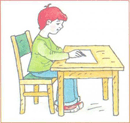 при другом положении ног нарушается кровообращение.Свет должен падать слева или спереди.Нельзя опираться грудью на стол.Руки должны быть согнуты в локтях и отставать от корпуса более чем на 10 см.Расстояние от глаз до изделия или детали должно быть 30-40 см.В процессе работы следует периодически менять положение корпуса (из слегка согнутого к выпрямленному и обратно).